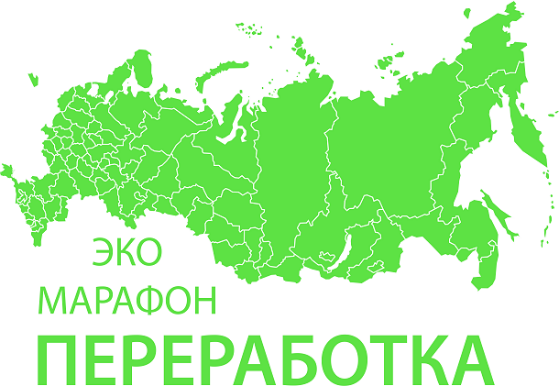 С 11 февраля по 24 февраля в Тюменской области пройдет Эко-марафон «Переработка «Сдай макулатуру – спаси дерево!».Акция проходит в виде соревнований между районами и городами области. Победители акции будут награждены премиями, благодарностями и ценными призами. Основная задача Эко-марафона – экологическое просвещение населения, воспитание ответственного отношения человека к потребляемым ресурсам, сохранение благоприятной окружающей среды для последующих поколений, а также стимулирование развития «Зеленого предпринимательства». Мы приглашаем к участию все учебные заведения, общественные организации, предприятия, компании и другие учреждения города Тюмени.Для участия нужно собрать ненужную макулатуру (необходимо собрать более 300 кг макулатуры в одном месте, это 6 стопок бумаги А4 высотой 120 см или около 850 книг, не имеющих литературной ценности), далее оставить заявку (заблаговременно) на официальном сайте акции www.сдай-бумагу.рф. Прием заявок осуществляется в период проведения эко-марафона.Тюменцы, желающие принять участие в акции, но не имеющие возможность собрать более 300 кг, могут обратиться по месту работы или в ближайшее учебное заведение, учреждение с предложением принять участие в эко-марафоне «Сдай макулатуру – спаси дерево!».Координатор в Тюменской области - Ушакова Александра Владимировна, тел.: +7-937-301-26-83, e-mail: 72@sdai-bumagu.com. В Тюмени и Тюменском районе вывоз собранной макулатуры будет осуществляться транспортом компании – организатора 20 февраля.Инструкция при сдаче макулатуры:Что можно сдать? Принимаются глянцевые журналы, газеты, офисная бумага, тетради, крафт-бумага, бумажная упаковка, картон, книги, не представляющие литературной ценности, и т.п. Не принимаются: чеки, ламинированная и влагостойкая бумага (одноразовая посуда и т.п.), упаковка от яиц (это не картон, а валяная целлюлоза), бумажные салфетки и полотенца.Перед тем как сдать, макулатуру необходимо подготовить:  удалить пластиковые элементы, извлечь из файлов. Отделить металлические пружины (от старых календарей, тетрадей). Хорошо перевязать в плотные кипы или плотно и компактно сложить в коробки. Коробки развернуть и сложить. Неразобранные коробки приниматься не будут, иначе автомобиль будет возить воздух вместо макулатуры. Гофрокартон в связи с его малой удельной плотностью принимается или кипованный прессом, или хорошо развернутый и компактно свернутый в объеме не более 1 м3, по дополнительной заявке, оставленной на сайте сдай-бумагу.рф, согласованной с организаторами акции. Если не соблюсти эти требования, то переработка гофрокартона не целесообразна экологически, малый вес при большом объёме в процессе транспортировки не перекрывает вреда от выхлопов автомобиля.Денежные премии будут перечислены участникам согласно прейскуранту:Все активные участники будут награждены благодарностями.В случае если общий результат области будет более 100 тонн (что вполне достижимо), финалисты получат ценные призы:1 место (на выбор):аллея из 10 саженцев редких пород деревьев (манчжурский орех, дуб, явор, туя);библиотечный фонд (30 экземпляров книг по эффективности, саморазвитию и личностному росту);телескоп – для знакомства со звездным небом.2 место (на выбор):экокинофестиваль – увлекательный видеоформат для изучения принципов экологического равновесия;библиотечный фонд (25 экземпляров книг по эффективности, саморазвитию и личностному росту);цифровой микроскоп – для изучения окружающего мира.3 место (на выбор):уличный спортивный комплекс (турник, брусья, вертикальная лестница). В одном из дворов, на выбор победителя. Подарок от экологов спортсменам;библиотечный фонд (20 экземпляров книг по эффективности, саморазвитию и личностному росту);леготехник – для развития конструкторского мышления и моторики.Практикуя в быту культуру отдельного сбора бумаги и картона, каждый может внести вклад в сохранение лесов и уменьшение объема мусора на полигонах!Удаленность от областного центра500 кг1000 кг2000 кг3000 кг4000 кг5000 кг0-50 км0,25 р/кг0,5 р/кг1 р/кг1,5 р/кг2 р/кг2 р/кг50-100 км0,25 р/кг0,5 р/кг0,5 р/кг1 р/кг1,5 р/кг2 р/кг100-150 км0,25 р/кг0,5 р/кг0,5 р/кг0,5 р/кг1 р/кг1,5 р/кг150-200 км0,25 р/кг0,5 р/кг0,5 р/кг0,5 р/кг0,5 р/кг1 р/кг200-250 км0,25 р/кг0,5 р/кг0,5 р/кг0,5 р/кг0,5 р/кг0,75 р/кг